PROJECT LEARNING TREE 
HOMEWORK FORM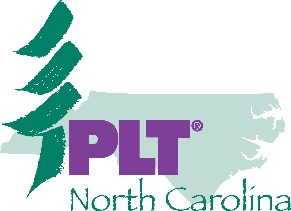 Name:  												  Address:  												City, State, Zip:  											  Phone:  												Email:  													Date you attended PLT Workshop:  									     I would like: CEU Credit  		  NC Environmental Education Certification Credit  		  Choose a PLT activity to use with your group. Your preparation and group activity time must equal four hours (or reasonably close).   Report below.Activity: 						    Grade level:  				How much time did your class spend on the activity?  						How much time did you spend preparing the activity?  						How would you rate the students’ interest?  (Circle one)       LOW   1          2          3           4          5         6          7          8          9          10  HIGH4.   Describe some strengths and weaknesses of the activity as it was conducted in your class.5.    If you use this activity again, what would you change to improve it?How likely are you to use other PLT activities in the future? (Circle one)            UNLIKELY   1          2          3           4          5         6          7          8          9          10  LIKELYDid you use the correlations to the Common Core and/or the NC Essential Standards found at http://go.ncsu.edu/ncpltcorrelations when planning your PLT lesson?(Circle one)     YES          NO          Not Applicable          If used, list the correlation for the PLT activity.  							Any other comments?  Email or Mail completed form to:  PLT State Coordinator, NCSU Extension Forestry, Campus Box 8008, Raleigh NC, 27695
Questions?  919-515-5518 or renee_strnad@ncsu.edu